Share Your Camp Restore Detroit Story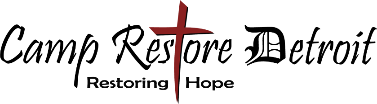 Thank you for coming to Camp Restore Detroit!
We are grateful for your group’s service.Wouldn’t it be great if your local media outlet(s) shared your Camp Restore Detroit story with your community back home? We think so, and that’s why we are providing the attached general news release. Please feel free to fill in the blanks and use it as written or as a template. For a downloadable copy, go to www.camprestore.org/detroit/ and scroll down to “Forms”.We realize some groups may have established relationships with local newspapers, radio stations, and local online news outlets. If not, a simple phone call or email will help to establish a contact. Also, don’t forget to share your stories in your church bulletin and newsletter or with your school or organization!Remember to do this as soon as possible while the stories are still new!Don’t forget pictures! Make sure you have permission from everyone in the picture to submit it for publication.So, make a list of possible media outlets, fill in the blanks, and tell your Camp Restore Detroit story! Please share your stories with us well! We love hearing from campers!Please also tag us in your pictures on Facebook or Instagram (@camprestoredetroit)!If you have any questions, please reach out to us by email at detroit@camprestore.org.Local Volunteers Contribute to Motor City Comeback with Camp Restore DetroitDETROIT – (Insert Date) A group of (insert number) volunteers from (insert name of group and city) recently spent (number) days in Detroit, Michigan, restoring hope with the local community through the ministry of Camp Restore Detroit on Detroit’s east side. At this time in Detroit’s history, the city is known by many as the “comeback city.” While much has been done to improve the downtown area, Detroit neighborhoods are still struggling. Many community members and grassroots organizations are hard at work to restore hope in their community, and Camp Restore Detroit gives volunteers the opportunity to add their hands and feet to the work of the community. 	Camp Restore Detroit is a ministry providing housing and meals for volunteers and partnering community leaders with the volunteers on service projects in their community. While working with Camp Restore Detroit, the volunteers from (insert name of group) served with the community through (insert service projects). 	(If desired, include a quote from a group leader summing up the group’s experience.)	“The ministry of Camp Restore Detroit is very much needed in this city whose people are working hard to come back,” said Camp Restore Detroit Executive Director Pastor John Carrier. “The story of Detroit can be compared to the Easter story. Detroit, with poverty and neglect, became a city of dark despair, a Good Friday, if you will. Now, community leaders are hard at work and partnering with organizations like Camp Restore Detroit to restore their communities. A new Easter is dawning. We are very thankful for every volunteer who joins us at Camp Restore Detroit.”ABOUT CAMP RESTORE DETROITCamp Restore Detroit (www.camprestore.org/detroit/) is a nonprofit ministry set up to house and feed volunteers and partner them with community leaders working to restore hope in the 9th Precinct of Detroit. Opportunities include home restoration, yard work, and working alongside Detroiters at local events. Camp Restore is affiliated with Camp Restore New Orleans/Recovery Assistance Inc.